As part of the CHRB’s ongoing evaluation efforts, each Principal Investigator and Grantee Institution or Organization is required to complete a CHRB Annual Evaluation Report for a period of five years after the conclusion of the CHRB Grant Award.  The CHRB requires each Principal Investigator to complete an annual evaluation report and return it to the CHRB Administrator by December 31st of each year.  The CHRB obtains the evaluation information because it is included in the CHRB’s Annual Report to the Governor, members of the General Assembly, institutions of higher education and other organizations interested in health/medical research in Virginia. The CHRB provides information on grants funded in prior years and the Principal Investigator’s success in leveraging additional grant funding from Federal or private foundation funding sources. Please answer the following questions:As a result of the CHRB award, have you leveraged additional grant support from federal or private foundation organizations?  If so, please provide the name of the federal agency or the name of the private foundation, the title of the grant award, the grant award amount and for what period of time?Have you published any articles in scientific, medical or other journals as a result of your CHRB grant award?  If so, please provide two reprints of any publications [not previously provided to the CHRB] resulting from CHRB funding.  Please provide internet links if available for any publications.  As a result of the CHRB award, have you received any patents from your project research?As a result of the CHRB award, have you personally received any awards, recognition from your institution or other organizations as a result of your research?Do you have any comments that you would like to share regarding your CHRB grant award and/or your research project?  If you provide comments and/or photographs, does the CHRB have your permission for these comments and/or photographs to appear in our annual report and on our website at www.chrb.org?Thank you for taking the time to complete this information.  You are welcome to send your response to the CHRB Administrator via e-mail or regular mail [contact information provided below].  Questions or other comments are welcome.CHRB Administrator Contact Information:Principal InvestigatorInstitution/OrganizationCHRB Grant TitleCHRB Grant Award ##xxx-xx-xxGrant PeriodProject Summary[reflected in full proposal submission]Name of PITotal Grant AwardTitle of Grant AwardAwarded byGrant Period             [begin and end date]PublicationDescription#1#2#3#4#5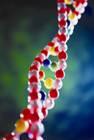 Anne C. Pace, MPA, Administrator Commonwealth Health Research BoardP.O. Box 1971 [Mailing]101 N. 14th Street, 2nd Floor [Delivery] Richmond, Virginia 23218-1971804.371.7799 Telephone  804.692.0222 Faxanne.pace.chrb@doa.virginia.gov  www.chrb.org